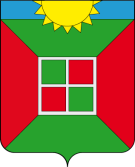 Собрание представителей городского поселения Смышляевка                           муниципального района Волжский Самарской области                                                           Третьего созыва                                                               РЕШЕНИЕ    «22» ноября 2017 года                                                                                     №147/31О внесении изменений в Правила землепользования и застройки 
городского поселения Смышляевка муниципального района Волжский Самарской областиВ соответствии со статьей 31, 33 Градостроительного кодекса Российской Федерации, руководствуясь статьей 28 Федерального закона от 06.10.2003 № 131-ФЗ «Об общих принципах организации местного самоуправления в Российской Федерации», с учетом заключения о результатах публичных слушаний по проекту решения Собрания представителей городского поселения Смышляевка муниципального района Волжский Самарской области «О внесении изменений в Правила землепользования и застройки городского поселения Смышляевка муниципального района Волжский Самарской области» от 02.11.2017, Собрание представителей городского поселения Смышляевка муниципального района Волжский Самарской области решило:1. Внести изменения в Карту градостроительного зонирования городского поселения Смышляевка муниципального района Волжский Самарской области (М 1:5000 и М 1:25000), входящую в состав Правил землепользования и застройки городского поселения Смышляевка муниципального района Волжский Самарской области, утвержденных решением Собрания представителей городского поселения Смышляевка муниципального района Волжский Самарской области от 05.09.2013 № 273/33, согласно приложению №1 к настоящему Решению.2. Опубликовать настоящее Решение, а также приложение № 1 к настоящему решению в газете «Мой поселок».3. Настоящее решение вступает в силу со дня его официального опубликования.Глава городского поселения Смышляевкамуниципального района ВолжскийСамарской области                      					В.М.БрызгаловПредседатель Собрания представителейгородского поселения Смышляевкамуниципального района ВолжскийСамарской области							С.В. СолдатовИЗМЕНЕНИЯв Карту градостроительного зонирования городского поселения Смышляевка муниципального района Волжский Самарской области (М 1:5000)в Карту градостроительного зонирования городского поселения Смышляевка муниципального района Волжский Самарской области (М 1:25000)Изменения:Изменить градостроительное зонирование земельных участков с кадастровыми номерами 63:17:0301011:325, 63:17:0301011:326, 63:17:0301011:327, 63:17:0301011:328, 63:17:0301011:334, 63:17:0301011:330, 63:17:0301011:331, 63:17:0301011:332, 63:17:0301011:333, 63:17:0301011:329, 63:17:0301011:162, 63:17:0301011:167, 63:17:0301011:168, 63:17:0301011:169, 63:17:0301011:170, 63:17:0301011:171, 63:17:0301011:172, 63:17:0301011:173, 63:17:0301011:174, 63:17:0301011:175, 63:17:0301011:176, 63:17:0301011:177, 63:17:0301011:178, 63:17:0301011:179, 63:17:0301011:139, 63:17:0000000:5353, 63:17:0000000:5354, 63:17:0000000:5355, 63:17:0000000:5356, расположенных в восточной части кадастрового квартала 63:17:0301011, с территориальной зоны «Ж8 Зона комплексной застройки» на территориальную зону «Ж1 Зона застройки индивидуальными жилыми домами».Приложение № 1к решению Собрания представителей городскогопоселения Смышляевкамуниципального района Волжский Самарской области от «22» ноября 2017г. №147/31Карта градостроительного зонирования городского поселения Смышляевка (фрагмент)Карта градостроительного зонирования городского поселения Смышляевка (фрагмент в редакции изменений)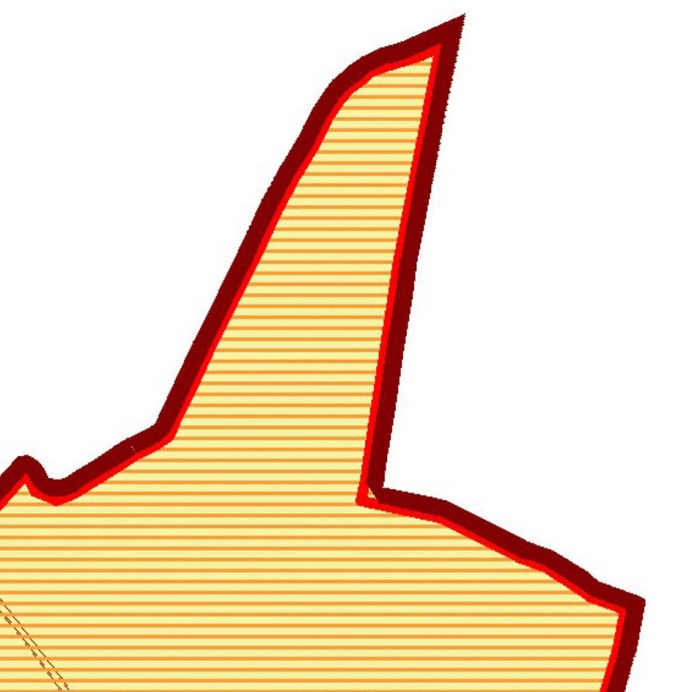 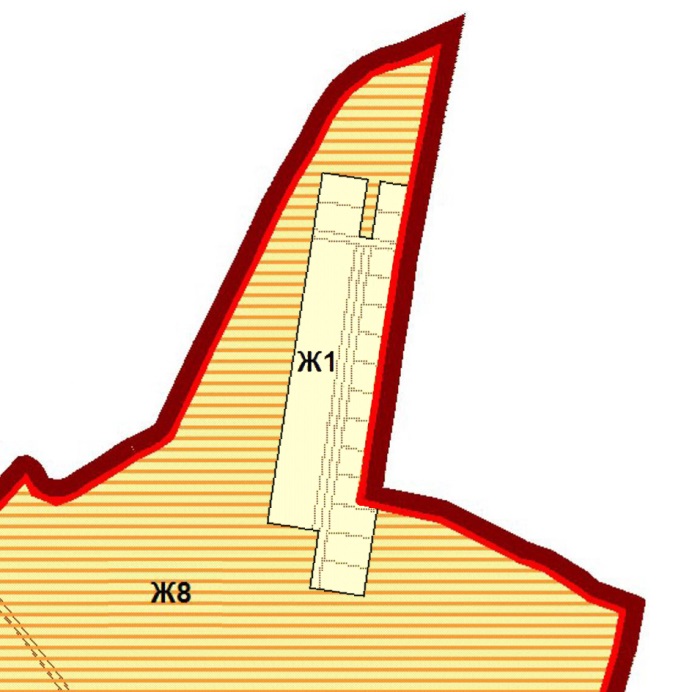 